пояснительная записка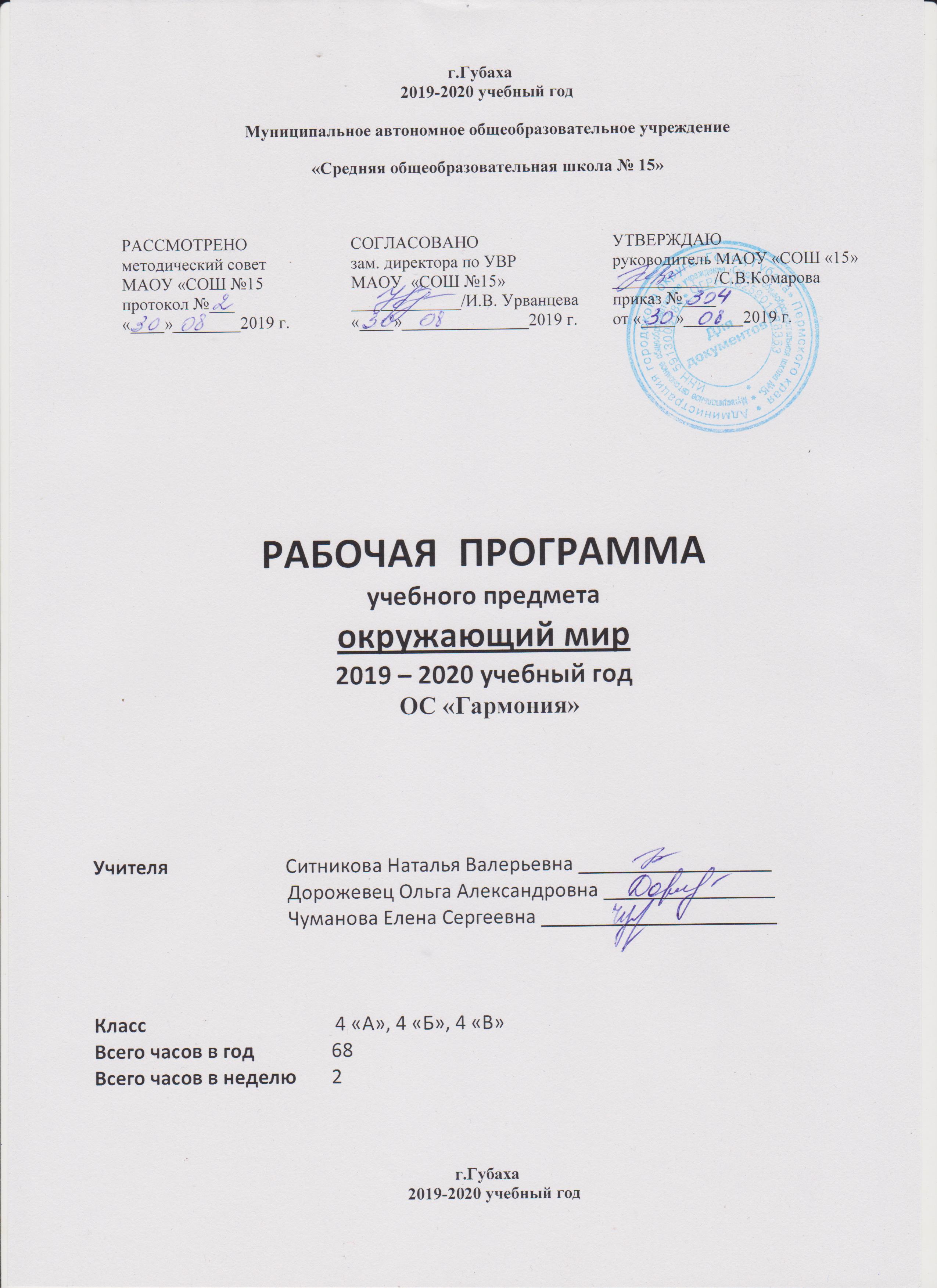 Роль и место дисциплины в образовательном процессеУчебный предмет «Окружающий мир» в начальной школе выполняет особенную роль, так как в процессе изучения предмета младшие школьники получают возможность систематизировать, расширять, углублять полученные ранее (в семье, в дошкольном учреждении, из личного опыта взаимодействия с природой и людьми) представления о природных и социальных объектах, осмысливать характер взаимодействий человека с природой, особенности взаимоотношений внутри отдельных социальных групп (семья, класс, школа). Осваивая правила безопасного, экологически грамотного и нравственного поведения в природе и в обществе, младшие школьники осознают важность здорового образа жизни, уважительного и внимательного отношения к окружающим людям (разного возраста, разной национальности, с нарушением здоровья и др.), бережного отношения к природе, историческим и культурным ценностям. Усвоение учащимися элементарных знаний о природе, человеке, обществе, о важнейших событиях в истории Отечества и освоение разных способов познания окружающей действительности (наблюдение, эксперимент, измерения, классификация и др.) создают условия для их успешного продолжения образования в основной школе.Рабочая программа по окружающему миру разработана на основе Федерального государственного стандарта начального общего образования, реализуется средствами предмета «Окружающий мир» на основе авторской программы Поглазовой О.Т., Шилина В.Д. (учебно-методический комплект «Гармония»).Рабочая программа по окружающему миру составлена на основе следующих нормативных документов и методических рекомендаций: Закон Российской Федерации «Об образовании» (от 29.12.2012 № 273 - ФЗ).Федеральный государственный образовательный стандарт начального общего образования (утвержден приказом Минобрнауки России от 6 октября . № 373, зарегистрирован в Минюсте России 22 декабря ., регистрационный номер 17785).Приказ Министерства образования и науки России от 26.11.2010 № 1241 "О внесении изменений в федеральный государственный образовательный стандарт начального общего образования, утвержденный приказом Министерства образования и науки Российской Федерации от 6 октября . № 373".Приказ Министерства образования и науки России от 22 сентября . № 2357 "О внесении изменений в федеральный государственный образовательный стандарт начального общего образования, утверждённый приказом Министерства образования и науки Российской Федерации от 6 октября . № 373" (зарегистрирован в Минюсте России 12 декабря ., регистрационный номер 22540).Санитарно-эпидемиологические правила и нормативы СанПиН 2.4.2.2821-10 "Санитарно-эпидемиологические требования к условиям и организации обучения в общеобразовательных организациях" С изменениями и дополнениями от: 29 июня ., 25 декабря ., 24 ноября .Основная образовательная программа начального общего образования МАОУ «СОШ №15».Учебный план МАОУ «СОШ № 15» для начальной школы на 2018/2019 учебный год.Примерные программы по учебным предметам. ФГОС. Методическое пособие с электронным приложением «Рабочие программы. Начальная школа. 4 класс УМК «Гармония» (Москва, издательство «Планета», 2013 год).                         Цель изучения курса «Окружающий мир» – формирование у младших школьников целостной картины природного и социокультурного мира, экологической и культурологической грамотности, нравственно-этических и безопасных норм взаимодействия с природой и людьми; воспитание гармонично развитой, духовно-нравственной личности, любящей своё Отечество, осознающей свою принадлежность к нему, уважающей образ жизни, нравы и традиции народов, его населяющих; личности, стремящейся активно участвовать в природоохранной, здоровьесберегающей и творческой деятельности.                          Основными задачами образовательного процесса при изучении курса «Окружающий мир» являются: социализация ребёнка; развитие познавательной активности и самостоятельности в получении знаний об окружающем мире, развитие личностных, регулятивных, познавательных, коммуникативных универсальных учебных действий; формирование информационной культуры (знание разных источников информации, умения отбирать нужную информацию, систематизировать её и представлять); воспитание любви к природе и своему Отечеству, бережного отношения ко всему живому на Земле, сознательного отношения к своему здоровью и здоровью других людей, уважения к прошлому своих предков и желания сохранять культурное и историческое наследие. Структура программыОсновные содержательные линии предмета «Окружающий мир» определены стандартом начального общего образования второго поколения и представлены в примерной программе содержательными блоками: «Человек и природа», «Человек и общество» «Правила безопасной жизни».Основной особенностью содержания курса «Окружающий мир» является его интегративный характер. В едином курсе объединяются знания о природе, человеке, обществе, важнейших событиях в истории российского государства. Таким образом, курс предоставляет широкие возможности для реализации межпредметных связей всех предметных линий начальной школы.В процессе изучения предмета «Окружающий мир» младшие школьники получают возможность систематизировать, расширять, углублять полученные ранее (в семье, в дошкольном учреждении, из личного опыта взаимодействия с природой и людьми) представления о природных и социальных объектах, осмысливать характер взаимодействий человека с природой, особенности взаимоотношений внутри отдельных социальных групп (семья, класс, школа). Осваивая правила безопасного, экологически грамотного и нравственного поведения в природе и в обществе, младшие школьники осознают важность здорового образа жизни, уважительного и внимательного отношения к окружающим людям (разного возраста, разной национальности, с нарушением здоровья и др.), бережного отношения к природе, историческим и культурным ценностям. Усвоение учащимися элементарных знаний о природе, человеке, обществе, о важнейших событиях в истории Отечества и освоение разных способов познания окружающей действительности (наблюдение, эксперимент, измерения, классификация и др.) создают условия для их успешного продолжения образования в основной школе.Учащиеся осваивают различные виды учебной деятельности: получают знания об окружающем мире из различных источников, используя разные способы познания; начинают осмысливать окружающий мир, ориентироваться в нём, понимать место и роль человека е нём; осознают, что мир красив, многообразен, един, изменчив. Приобретают желание осваивать новые способы деятельности, познавать глубже окружающий мир, активно действовать в нем.Курс создаёт содержательную базу и для формирования универсальных учебных действий: регулятивных, познавательных, коммуникативных. В процессе изучения окружающего мира, учащиеся осуществляют поиск информации из разных источников и её обработку (запись, обобщение, структурирование, презентацию в вербальной и наглядной формах); планируют и выполняют небольшие исследования по выявлению свойств, причинно-следственных связей, последовательности протекания природных и социальных процессов и др.Содержание программыОбъем и сроки изученияПрограмма курса общим объемом 68 ч в год, 2 ч в неделю.1 триместр – 20 ч, 2 триместр – 22 ч. и 3 триместр – 26 ч.Специфика курса – базовый.Категория учащихся – четвёртый класс.Формы работыФронтальная работа.Парная работа.Групповая работа.Индивидуальная работа.Урок-игра.Урок-викторина.Урок в музеях, на пришкольном участке, в парке, на улицах посёлка.Урок исследования и экспериментирования.Урок-конференция.Урок-путешествие.Урок-экскурсия.Методы преподавания:Игровой метод.Использование наглядности.ИКТ-технологии.Технология разноуровневого обучения.Беседа (сообщающая, воспроизводящая, обобщающая).Диалог.Учебно – тематический планОсобенности тематического планированияВ тематическое планирование добавлены темы для бесед с обучающимися:по основам безопасности жизнедеятельности (с опорой на тексты и упражнения учебника) – 10 темпо краеведению – 8 темВ тематическое планирование включены учебные мини-проекты:раздел «Природные богатства России» - 1 учебный мини-проект, 2 краеведческих учебных мини-проектов;раздел «Природные зоны и природные сообщества» - 2 краеведческих учебных мини-проектов;раздел «Важнейшие события в истории Отечества» - 2 краеведческих учебных мини-проектов, 1 учебный мини-проект, 2 краеведческих учебных мини-проектов;раздел «Материки, океаны, страны и народы Земли» - 5 учебных мини-проектов.Условные обозначенияКрасный цвет – темы по ОБЖ.Синий цвет – темы, связанные с краеведением.Зелёный цвет - темы мини-проектов.Планируемые предметные результаты освоения программы 4-го классаВ процессе изучения окружающего мира, учащиеся получат возможность развить свои способности, освоить элементарные естественнонаучные, обществоведческие и исторические знания, научиться наблюдать, экспериментировать, измерять, моделировать. В результате поисковой, экспериментальной, исследовательской деятельности у учеников 4 класса сформируются не только предметные знания и умения, но и универсальные учебные умения, коммуникативные, регулятивные, познавательные.Личностные универсальные учебные действияУ четвероклассника будут сформированы:положительное отношение к процессу учения, к приобретению знаний и умений, стремление   преодолевать возникающие затруднения;готовность оценивать свой учебный труд, принимать оценки одноклассников, учителя, родителей;осознание себя как индивидуальности и одновременно как члена общества, ориентация на проявление доброго отношения к людям, уважения к их труду, на участие в совместных делах, на помощь людям, в том числе сверстникам;понимание ценности семьи в жизни человека и важности заботливого отношения между её членами;осознание себя как гражданина своего Отечества, обретение чувства любви к родной стране, к её природе, культуре, интереса к её истории, уважительное отношение к другим странам, народам, их традициям;умение выделять нравственный аспект поведения, соотносить поступки с принятыми в обществе морально-этическими принципами;навыки безопасного, экологически грамотного, нравственного поведения в природе, в быту, в обществе;осознание ценности природы не только как источника удовлетворения потребностей человека, но и её значение для здоровья человека, развития эстетического восприятия мира и творческих способностей;понимание важности здорового образа жизни.У четвероклассника могут быть сформированы:стремление к саморазвитию, желание открывать новое знание, новые способы действия, готовность преодолевать учебные затруднения и адекватно оценивать свои успехи и неудачи, умение сотрудничать;•	зарождение элементов гражданского самосознания (российской идентичности), гордости за свою Родину, российский народ, интерес к образу жизни народов, населяющих родной край, уважения к прошлому своих предков, желания продолжить их добрые дела;стремление к соблюдению морально-этических норм общения с людьми другой национальности, с нарушениями здоровья;эстетическое восприятие природы и объектов культуры, стремление к красоте, желание участвовать в её сохранении;осознание личной ответственности за своё здоровье и здоровье окружающих.Метапредметные результаты                                                  Регулятивные универсальные учебные действияЧетвероклассник научится:организовывать свою деятельность, готовить рабочее место для выполнения разных видов работ (наблюдений, эксперимента, практической работы с гербарием, коллекцией, с контурными картами и др.);принимать (ставить) учебно-познавательную задачу и сохранять её до конца учебных действий;планировать (в сотрудничестве с учителем, с одноклассниками или самостоятельно) свои   действия   в   соответствии   с   решаемыми   учебно-познавательными, учебно-практическими, экспериментальными задачами;действовать согласно составленному плану, а также по инструкциям учителя или данным в учебнике, рабочей тетради;контролировать выполнение действий, вносить необходимые коррективы (свои и учителя);оценивать результаты решения поставленных задач, находить ошибки и способы
их устранения.Четвероклассник получит возможность научиться:оценивать своё знание и незнание, умение и неумение, продвижение в овладении тем или иным знанием и умением по изучаемой теме;ставить учебно-познавательные задачи перед чтением учебного текста и выполнением разных заданий (перед выполнением наблюдения и опыта, практической работы с гербарием, коллекцией, географической и исторической картой и др.);проявлять инициативу в постановке новых задач, предлагать собственные способы решения;адекватно оценивать результаты учебной деятельности, осознавать причины неуспеха и обдумывать план восполнения пробелов в знаниях и умениях.Познавательные универсальные учебные действияЧетвероклассник научится:осознавать учебно-познавательную, учебно-практическую, экспериментальную задачи;осуществлять поиск информации, необходимой для решения учебных задач, из материалов учебника (текстов и иллюстраций), рабочей тетради, собственных наблюдений объектов природы и культуры, личного опыта общения с людьми;понимать информацию, представленную в вербальной форме, изобразительной, схематической, модельной и др., определять основную и второстепенную информацию;применять для решения задач (под руководством учителя) логические действия анализа, сравнения, обобщения, классификации, установления причинно-следственных связей, построения рассуждений и выводов;подводить под понятие (в сотрудничестве с учителем, одноклассниками) на основе выделения существенных признаков природных объектов;наблюдать и сопоставлять, выявлять взаимосвязи и зависимости, отражать полученную при наблюдении информацию в виде рисунка, схемы, таблицы;использовать готовые модели для изучения строения природных объектов и объяснения природных явлений;осуществлять кодирование и декодирование информации в знаково-символической форме.Четвероклассник получит возможность научиться:осмысливать цель чтения, выбор вида чтения в зависимости от цели;сопоставлять информацию из разных источников, осуществлять выбор дополнительных источников информации для решения исследовательских задач, включая Интернет;обобщать и систематизировать информацию, переводить её из одной формы в другую (принятую в словесной форме переводить в изобразительную, схематическую, табличную);дополнять готовые информационные объекты (тексты, таблицы, схемы, диаграммы), создавать собственные;осуществлять исследовательскую деятельность, участвовать в проектах, выполняемых в рамках урока или внеурочных занятиях.Коммуникативные универсальные учебные действияЧетвероклассник научится:осознанно и произвольно строить речевое высказывание в устной и письменной форме;аргументированно отвечать на вопросы, обосновывать свою точку зрения;вступать е учебное сотрудничество с учителем и одноклассниками, осуществлять совместную деятельность в малых и больших группах, осваивая различные способы взаимной помощи партнёрам по общению;допускать возможность существования у людей различных точек зрения, проявлять терпимость по отношению к высказываниям других, проявлять доброжелательное отношение к партнёрам.Четвероклассник получит возможность научиться:оперировать в речи предметным языком - правильно (адекватно) использовать естественно научные, исторические, обществоведческие понятия, полно и точно излагать свои мысли, строить монологическую речь, вести диалог;планировать, сотрудничая с взрослыми (учитель, родитель) и сверстниками, общие дела, распределять функции участников и определять способы их взаимодействия;проявлять инициативу в поиске и сборе информации для выполнения коллективной работы, желая помочь взрослым и сверстникам;уважать позицию партнёра;участвовать в проектной деятельности, создавать творческие работы на заданную тему (рисунки, аппликации, модели, небольшие сообщения, презентации).Предметные результатыЧетвероклассник в результате изучения курса «Окружающий мир» (блок «Человек и природа») научится: различать на основе наблюдений с помощью иллюстраций, учебного текста формы суши и виды водоёмов, космические тела (звезда, планета, спутник, созвездия на примере Солнца, Земли, Луны, Большой Медведицы);приводить примеры представителей разных групп растений и животных;описывать, характеризовать изученные природные объекты и явления, называя их существенные признаки, характеризуя особенности внешнего вида (на примере своей местности);сравнивать и классифицировать объекты окружающего мира, выявлять их сходства и различия, выделять существенные и несущественные признаки, распределять растения, животных, формы суши, водоёмы на группы по выделенным основаниям;различать на физической карте с помощью окраски и условных знаков формы суши (горы, равнины) виды водоёмов (реки, озёра, моря), залежи разных полезных ископаемых;определять с помощью наблюдений и опытов свойства полезных ископаемых, почвы;использовать условные знаки для обозначения природных объектов и явлений, для   характеристики погодных условий (температуры воздуха, степени облачности, силы и направления ветра);находить и показывать на карте и глобусе материки и океаны Земли; горы и равнины, крупные реки и озёра России;объяснять связь движения Земли вокруг своей оси со сменой дня и ночи, обращения Земли вокруг   Солнца со сменой времён года;•	выявлять связи живых организмов в природных зонах и сообществахнаходить факты экологического неблагополучия в окружающей среде, оценивать положительное и отрицательное влияние человеческой деятельности на природу, участвовать в природоохранной деятельности (всё на примере своей местности);выполнять простые опыты по изучению свойств воздуха, воды, снега и льда, полезных ископаемых, соблюдая технику безопасности, пользуясь простейшим оборудованием, делать выводы по результатам исследования и фиксировать их в предложенной форме; использовать готовые модели (глобусы, карты, рисунки, схемы, муляжи, рельефные макеты холма, оврага и др.) для изучения строения изучаемых объектов, объяснения природных явлений, нахождения географических объектов и др.;исследовать связи растений и животных с неживой природой (на основе наблюдений).Четвероклассник получит возможность научиться:•	рассказывать о форме и движении Земли, об изображении её на карте, о климатических условиях, растительном и животном мире природных зон, о труде и быте людей в природных зонах;вести фенологические наблюдения и предсказывать погоду по местным признакам;объяснять отличия человека от животных; круговорот веществ и воды в природе; причины разных климатических условий на Земле, приспособляемость растений и животных к разным природным условиям;готовить сообщения о небесных телах, о Солнечной системе, о необычных явлениях природы; о способах сохранения чистоты водоёмов, суши, защиты растений и животных, и др.;пользоваться масштабом при чтении карт;обобщать и систематизировать полученные знания (информацию из разных источников об изучаемых объектах и природных процессах, результаты наблюдений за объектами природы, результаты эксперимента);ставить познавательную задачу перед проведением наблюдения и опыта, подбирать необходимое оборудование и измерительные приборы, планировать ход работы, проводить нужные измерения, фиксировать результаты в предложенной форме (страницы дневника фенологических наблюдений, таблица, схема, рисунок, словесный вывод);моделировать природные объекты и явления (дерево, цветковое растение, гриб, гору, реку, круговорот воды в природе и др.);участвовать в проектной деятельности (предложенной автором учебника и собственных вариантов), проводя исследования с использованием дополнительной литературы, включая Интернет, собственные наблюдения; презентовать результаты своей работы.В результате изучения историко-обществоведческого материала (блок «Человек и общество») курса «Окружающий мир» четвероклассник научится:воспринимать окружающий мир целостно в единстве природы, человека и общества;ориентироваться в социальных ролях и межличностных отношениях с одноклассниками, друзьями, взрослыми;использовать элементарные обществоведческие и исторические понятия для решения учебно-познавательных задач;узнавать государственную символику РФ, отличать флаг и герб России от флагов и гербов других    стран мира;находить на карте Российскую Федерацию, её столицу город Москву, свой регион и его административный центр; показывать на отдельных исторических картах места, изученных исторических событий;понимать, что такое Родина, родной край, малая родина;анализировать иллюстрации, сопоставлять их со словесным описанием в тексте, реконструировать исторические события по отражающим их репродукциям картин; описывать (пересказывать) изученные события из истории России;готовить небольшие сообщения о достопримечательностях Москвы и Санкт-Петербурга, демонстрируя фотографии (репродукции картин, открытки) государственных зданий, исторических памятников, театров и других объектов культуры;рассказывать об исторических деятелях; приводить примеры открытий, фактов и событий культуры, истории общества, оценивая их значимость в жизни людей и государства;объяснять, что такое Конституция, приводить примеры прав и обязанностей граждан России, называть права детей;различать прошлое и настоящее; соотносить исторические события с датами, конкретную дату с веком; определять последовательность важнейших событий в истории России;рассказывать по результатам экскурсий о достопримечательностях, памятных местах, исторических памятниках, известных людях родного города (села, районного центра).Четвероклассник получит возможность научиться:•   оценивать характер взаимоотношений людей в различных социальных группах (семья, общество сверстников и т. д.); физическую и духовную красоту человека, его поступков, трудолюбие и мастерство;соблюдать морально-этические нормы поведения в семье, школе, учреждениях культуры и других общественных местах;заботливо относиться к младшим, уважать старших, быть внимательным к людям с нарушением здоровья;различать нравственные и безнравственные поступки, давать адекватную оценку своим поступкам;объяснять символический смысл цветных полос российского флага, изображений на гербе России, Москвы, своего региона;рассказывать по рисункам, схематическому плану о военных действиях известных полководцев (по материалам учебника и экскурсиям в краеведческий, исторический музеи, на местном материале);рассуждать о пошлом, настоящем и будущем Родины и родного края; отражать важнейшие события в истории Отечества на «ленте времени»;находить и показывать на глобусе, карте полушарий, политической карте мира изученные страны мира, пути великих путешественников, открывателей новых земель; рассказывать о достопримечательностях изученных стран, особенностях народов, проживающих в них;находить дополнительную информацию об исторических деятелях, князьях, царях, императорах, полководцах, учёных, изобретателях и других выдающихся деятелях России;оценивать их вклад в сохранение независимости нашего государства, в развитие культуры и благосостояния народов, населяющих её.В результате изучения правил безопасной жизни четвероклассник научится:осознавать ценность здоровья и здорового образа жизни;оценивать опасность некоторых природных явлений, общения с незнакомыми людьми;соблюдать правила личной гигиены, безопасные нормы поведения в школе и других общественных местах;соблюдать нормы безопасного и культурного поведения в транспорте и на улицах города;объяснять безопасные правила обращения с электричеством, газом, водой;составлять и выполнять режим дня.Четвероклассник получит возможность научиться:•	   следовать правилам здорового образа жизни;оказывать первую помощь при лёгких травмах (порез, ушиб, ожог).Система оценки достижения планируемых результатов.         критерии оцениванияВ основе системы оценивания интегрированного курса «Окружающий мир», лежат принципы:ориентации образовательного процесса на достижение основных результатов начального образования (личностных, метапредметных и предметных);взаимосвязи системы оценки и образовательного процесса;участия в оценочной деятельности самих учащихся, что способствует формированию у них навыков рефлексии, самоанализа, самоконтроля, само- и взаимооценки и предоставляют возможность освоить эффективные средства управления своей учебной деятельностью, а также способствуют развитию самосознания, готовности открыто выражать и отстаивать свою позицию, развитию готовности к самостоятельным поступкам и действиям, принятию ответственности за их результаты.В 4 классе используются три вида оценивания: текущее оценивание, тематическое и итоговое.Текущее оценивание - наиболее гибкая проверка результатов обучения, которая сопутствует процессу становления умения и навыка. Его основная цель - анализ хода формирования знаний и умений учащихся, формируемых на уроках окружающего мира (наблюдение, сопоставление, установление взаимосвязей и т.д.) - Это даёт возможность участникам образовательного процесса своевременно отреагировать на недостатки, выявить их причины и принять необходимые меры к устранению.Тематическое оценивание является важным звеном в конце изучения тематических блоков интегрированного курса «Окружающий мир», так как даёт возможность учащимсяподготовиться, при необходимости пересдать материал, таким образом, исправить полученную ранее отметку. В конце изучения каждого тематического блока формой тематического контроля является выполнение тестовых заданий.Итоговый контроль проводится как оценка результатов обучения четыре раза в год: в конце первой, второй, третьей и четвертой четверти учебного года.Предполагаемая самооценка ученика по освоению им личностных, коммуникативных, познавательных, регулятивных универсальных учебных действий•	Я - хороший ученик, знаю и выполняю правила поведения на уроке и в школе, в общественных местах и в природе, соблюдаю правила безопасного поведения на дороге, стараюсь культурно общаться.•	Я понимаю (с помощью учителя), какая учебно-познавательная или практическая задача стоит передо мной. Учусь следовать плану выполнения задания, которое мне предлагает учитель.•	Я могу пользоваться иллюстрациями, условными обозначениями, собственными наблюдениями как источником информации. Могу называть 2-3 признака предметов, сравнивать их и объединять в группы. Стараюсь делать правильные и красивые модели предметов окружающего мира.•	Я могу работать вместе с одноклассником, договариваться и распределять работу по решению познавательной задачи.Кроме того, оценка усвоения знаний и умений осуществляется через выполнение школьником продуктивных заданий в учебниках и рабочих тетрадях. При оценке предметных результатов основную ценность представляет не само по себе освоение системы опорных знаний и способность воспроизводить их в стандартных учебных ситуациях, а способность использовать эти знания при решении учебно-познавательных и учебно-практических задач. Иными словами, объектом оценки являются действия, выполняемые учащимися с предметным содержанием.Анализ результатов диагностических работ позволил выявить ряд проблем, которые возникли у обучающихся третьих классов:Следует в 4 классе обратить внимание на следующие темы курса по окружающему миру: что такое тела, вещества, твердые вещества, жидкости и газы;основные свойства воздуха и воды, круговорот воды в природе;основные группы живого (растения, животные, грибы, бактерии);группы растений (водоросли, мхи, папоротники, хвойные, цветковые);группы животных (насекомые, рыбы, земноводные, пресмыкающиеся, птицы, звери);съедобные и несъедобные грибы;взаимосвязь между неживой и живой природой, внутри живой природы (между растениями и животными, между различными животными);взаимосвязь между природой и человеком (значение природы для человека, отрицательное и положительное воздействие людей на природу, меры по охране природы, правила личного поведения в природе);строение тела человека, основные системы органов и их роль в организме;города Пермского края, их главные достопримечательности;работа с картой..Перечень учебно-методического обеспечения программы по окружающему миру              Для организации работы с разными источниками информации желательно иметь в классе научно-популярные, художественные книги для чтения (в соответствии с изучаемым материалом), энциклопедии, справочники, словари естественнонаучного, обществоведческого, исторического содержания, видеофильмы, звукозаписи.Оборудование для экскурсий в природу: фотографии, открытки растений, животных, минералов и др.; лупы, бинокли, компасы, рулетки, садовые совки, пакеты для сбора природного материала, пакеты для мусора и приспособления для его сбора, фотоаппарат и видеокамеру (по возможности).Учебно-практическое и уче6но-лабораторное оборудование:демонстрационный экземпляр микроскопа;демонстрационный экземпляр глобуса;комплект луп для работы в группах по 5-6 человек;комплект компасов для работы е группах по 5-6 человек;демонстрационный экземпляр флюгера;демонстрационный экземпляр барометра;демонстрационный экземпляр бинокля;демонстрационный экземпляр весов с набором разновесов;демонстрационные экземпляры термометров разных видов (спиртового, биметаллического, медицинского) для измерения температуры воздуха, воды и тела.Большинство уроков окружающего мира являются предметными. На них учащиеся действуют с различными предметами - рассматривают, определяют признаки и свойства, сравнивают и группируют их. Для организации такой работы желательно иметь раздаточный материал на пару или группу учащихся. Наряду с предметами различных коллекций, гербарными листами, можно использовать природный материал, собранный на экскурсиях,Для выполнения заданий по моделированию природных объектов надо иметь пластилин, (гипс), глину, песок, цветную бумагу клей и ножницы с тупыми концами.Лабораторное оборудование и материалы для проведения опытов и демонстраций: посуда (стаканы, колбы, пробирки, чашки и др.); измерительные и осветительные приборы (свеча, фонарик), фильтры, магниты; песок, глина, почва, известняк, каменный уголь, нефть, семена растений (подсолнечника, пшеницы, гороха, огурца и др.).ТемаСодержаниеУниверсальные учебные действияНаблюдения, практические и творческие работыОриентирование в пространстве и вовремени (7ч)Путешествия — один из способов познания окружающего мира. Путешествия в пространстве и «путешествия» во времени. Археологические раскопки — источник знаний о прошлом. Движений Земли, Луны исчёт времени. Промежутки времени, взятые за основу счёта времени: сутки, неделя, месяц, год. Историческое время, его счёт: век, тысячелетие, эра. Дата, календарь, солнечный и лунный календари. Лента времени. Старинные и современные устройства для счёта времени. Разнообразие часов. Важность для человека умения ориентироваться на местности. Горизонт, линия горизонта, основные и промежуточные стороны горизонта. Открытая и закрытая линия горизонта. Компас, его устройство, ориентирование по сторонам горизонта с его помощью. Ориентирование по Солнцу, звёздам и местным признакамОценивать своё знание и незнание по изучаемой теме, ставить учебно-познавательные задачи, планировать их решение, выбирать способы действий, анализировать результаты исследований, подводить итоги, делать выводы, оценивать свои успехи в решении поставленных задач. Осуществлять поиск информации в разных источниках, соотносить её, определять наиболее достоверную. Работать с текстовой информацией: находить незнакомые слова и узнавать их значение в словарях, выделять новые понятия, называть их существенные признаки, свойства, аргументированно отвечать на вопросы, используя информацию, данную в тексте и иллюстрациях к немуЭкскурсииЭкскурсия напришкольный участок (в ближайший сквер, лес) с целью освоения навыков ориентирования на местности по компасу, Солнцу, местным признакам.Экскурсия в Краеведческий музей, Музей часов (по возможности). Наблюдения Наблюдение смен фаз Луны в течение месяца; созвездий Большой и Малой Медведиц, Полярной звезды; наблюдение местных признаков для определения сторон горизонта. Наблюдение за движением и длиной тени от гномона. Практические работы Исследование (опытным путём), отчего зависит длина тени от предмета при его освещении. Определение времени наступления полдня и направления полуденной линии в своей местности (школьном дворе). Нахождение сторон горизонта с помощью компаса, по Солнцу, местным признакам. Возможные творческие и проектные работыИзготовление маятникового секундомера или модели водяных (песочных) часовСпособы изображения объектов окружающего мира (9 ч)Способы изображения объектов окружающего мира. Рисунок, чертеж, план предмета. Масштаб, его использование при изображении объектов окружающего мира. Изображение местности на плане. Условные знаки на плане городской и сельской местности. Географическая карта, её отличие от плана местности. Условные знаки физической карты: обозначения равнин, гор, водоёмов, населённых пунктов, границ государств. Историческая карта, её отличие от физической карты. Условные знаки исторической карты, изображение территорий государств, исторических событий на ней. Изображение Земли. Глобус - модель Земли. Условные линии и точки на глобусе (полюсы, экватор, меридианы, параллели). Карта полушарий Земли. Контурные карты, способы работы с ними. Объекты космического пространства, их изображение. Звёзды и созвездия. Звёздная карта, её условные обозначения, изображение звёзд и созвездий. Общее представление о Солнечной системе, её составе. Модель Солнечной системы. Солнце - центр Солнечной системы. Планеты, их названия, последовательность расположения относительно Солнца, сравнительные размеры. Древнегреческие философы о строении Солнечной системы, о форме и движении Земли. Земля и её естественный спутник Луна. Место Земли в Солнечной системе, её соседи. Первые космические полеты вокруг Земли и на Луну. Искусственные спутники Земли, их использование з народном хозяйстве. Влияние Солнца на процессы, происходящие в неживой и живой природе Земли. Использование солнечной энергииВыделять основную и второстепенную информацию в тексте, извлекать информацию, представленную разными формами (словесная, иллюстративная, схематическая, условно- знаковая) и использовать её для ответов на поставленные вопросы, проверять истинность предлагаемых утверждений. Организовывать свою деятельность, готовить рабочее место для выполнения разных видов работ (наблюдений, моделирования, практической работы). Принимать участие, сотрудничать при выполнении коллективных проектов, планировать своё участие в проектах, предлагать источники информации, форму её презентации и др.Представлять текстовую информацию в виде схематического рисунка, графической и знаково-символической моделях. Сотрудничать, коллективно выполняя практическую работу при составлении плана класса. Сравнивать и различать план местности и географическую карту, физическую и историческую карты. Рассматривать физическую карту, называть её условные знаки (легенду карты), анализировать информацию, данную на физической карте с помощью послойной окраски, декодировать (переводить) условные знаки карты в словесную информациюЭкскурсии в Планетарий (по возможности, в соответствии с местными условиями).Наблюдения Наблюдение восхода и захода Солнца, вида Луны, планеты Венера, 2-3 созвездий (по выбору).Практические работы Составление плана классной комнаты, школьного двора (по выбору); чтение плана местности, физической и исторической карт; работа с глобусом и картой полушарий. Возможные творческие и проектные работыСоставление аппликации «Солнечная система». Презентация планет Солнечной системы (по выбору). Подготовка сообщений на тему «Искусственные спутники Земли - наши помощники»Природные богатства России (8 ч)Россия на глобусе и карте полушарий. Физическая карта России. Моря, омывающие территорию России. Крупнейшие равнины и горные системы, реки и озера России. Горныепороды и минералы. Полезные ископаемые, их разнообразие. Месторождения полезных ископаемых, их добыча и перевозка. Полезные ископаемые, применяемые в строительстве. Металлические руды. Использование металлов в технике и в быту. Горючие полезные ископаемые, их значение в народном хозяйстве. Экологические проблемы, обусловленные добычей, перевозкой и переработкой полезных ископаемых. Рациональное использование полезных ископаемых. Родной край на карте России. Особенности рельефа, водоемы родного края. Богатства недр родного краяОрганизовывать свою деятельность, готовить рабочее место для выполнения разных видов работ (с коллекцией горных пород, эксперимента, практической работы с картой). Проводить наблюдения по плану, выполнять опыты согласно составленному плану, а также по инструкциям учителя или данным в учебнике, в рабочей тетради. Интерпретировать информацию, данную в виде рисунка, схемы, таблицы, декодировать условные знаки и послойную окраску физической карты. Выбирать форму участия впроектной деятельности: находить источники дополнительной информации, готовить устное (письменное) сообщение, изготавливать условные знаки, демонстрировать опыт и др. Извлекать информацию из физической карты для описания географического положения названных объектов согласно предложенному в учебнике (учителем) плану. Наблюдать и характеризовать разные формы суши, виды водоёмов (разработки полезных ископаемых) своей местностиЭкскурсииПо родному краю, в минералогическиймузей.Наблюдения Наблюдение изучаемых объектов природы, залежей полезных ископаемых, способов их добычи и использования (согласно местным условиям). Практические работы Раскраска контурной карты России и нанесение на нее условных знаков и названий. Составление по карте маршрута путешествия по территории России.Работа с коллекциями образцов горных пород и минералов, исследования их свойств. Возможные творческие и проектные работыПрезентация
знаменитых географических
объектов, при
родных памятников, расположенных на территории России и
родного края.
Моделирование
(из песка, глины,
пластилина, гипса) рельефа местности (по желанию)Природные зоны и природные сообщества (11 ч)Общее представление о природных зонах, их разнообразии. Зона арктических пустынь, тундра, лесная зона, степь, пустыня на территории России. Климатические условия,     особенности рельефа, водоёмы,     растительный и животный мир, приспособляемость растений и животных к условиям обитания в разных природных зонах. Условия жизни и
занятия коренного населения. Экологические проблемы, возникающие
в результате деятельности людей, пути их решения. Горные районы на
карте России. Разнообразие растений и животных на разных высотах в горах. Занятия жителей гор. Представление о природном сообществе.
Взаимосвязи растений и животных в
природных сообществах, пищевые
цепи. Природные сообщества моря, озера, болота, леса, луга, их значение для народного хозяйства. Поле, сад, теплица как примеры искусственных растительных сообществ.
Экологические проблемы, возникающие в результате жизнедеятельности людей (загрязнение морей, озёр, осушение болот, вырубка лесов, пожары и др.). Природоохранные меры по сохранению лесов и лугов. Организация заповедников, национальных парков, заказников с целью сохранения природных сообществ.Особенности природы родного края (природная зона, характерные природные сообщества, наиболее распространённые растения, животные, в том числе и редкие, охраняемые). Экологические проблемы, связанные с природными условиями и деятельностью людей, возможные пути их решенияИзвлекать и обобщать информацию из разных источников: учебного текста, иллюстрации, схемы, карты, собственных наблюдений, Интернета, энциклопедий. Выделять научную информацию в научно-популярных текстах, данную в нестандартном виде, представлять полученную информацию в разной форме (текст, рисунок, схема, таблица, диалог, ролевая игра, и др.). Находить существенный признак (основание) для разбиения объектов (экосистем) на определённые группы. Различать понятия природная зона, природное сообщество. Характеризовать природные условия, растительный и животный мир, труд и быт людей разных природных зон. Сравнивать климатические условия, сезонные изменения, происходящие в разных природных зонах, выявлять их причины. Сравнивать условия жизни живых существ в разных природных зонах, выявлять их приспособленность к ним. Обсуждать экологические проблемы, которые возникают по вине человека, предлагать меры по сохранению природы. Наблюдать особенности природных сообществ родного края во время экскурсии, фиксировать взаимосвязи в природном сообществе, и как влияет на его состояние деятельность людей. Моделировать связи между живыми существами (приводить примеры цепей питания, характерных для каждого природного сообщества). Осуществлять самоконтроль за усвоением предметных знаний и освоению универсальных учебных действийЭкскурсии В лес, к водоёму, в теплицу (по выбору). Наблюдения Наблюдение характерных для природного сообщества растений, животных, их взаимосвязей. Практические работы Работа с картой природных зон. России. Возможные творческие и проектные работыОформление аппликаций, иллюстрирующих растительный и животный мир природных зон или природных сообществ. Презентация природной зоны или природного сообщества (по выбору). Составление рекламного плаката «Родной край», с последующей его презентациейВажнейшие события в истории Отечества (21ч)Восточные славяне и их соседи. Образование Древнерусского государства. Первые русские князья. Крещение Руси. Старинные русские города — памятники культуры Древней Руси. Распад Древней Руси на отдельные княжества и земли. Борьба Руси с иноземными захватчиками в XIII веке. Монгольское нашествие. Ордынское владычество. Вторжение шведов и немецких рыцарей в северо-западные пределы Руси: Невская битва, Ледовое побоище. Александр Невский. Москва - центр объединения русских земель. Иван Калита. Куликовская битва. Дмитрий Донской. Иван III. Образование Московского государства. Освобождение от ига Орды. Иван Грозный. Смутное время в России в начале XVII века. Ополчение К. Минина и Д. Пожарского. Освобождение Москвы. Начало царствования династии Романовых. Закрепощение крестьян. Исторические памятники Красной площади Москвы, памятники истории родного края XIV—XVII веков. Петр Великий — первый император Российской империи, его деятельность по укреплению и расширению Российского государства. Санкт-Петербург — новая столица России. Изменения в жизни дворян и простых людей во время правления Петра I. Академия наук. М. В. Ломоносов. Российская империя времён Екатерины II: выход России к берегам Чёрного моря, жизнь и быт населения, памятники культуры. Отечественная война 1812 года. Бородинское сражение. Михаил Кутузов. Александр II. Освобождение крестьян от крепостной зависимости, развитие промышленности, науки, образования. Отражение исторических событий России и родного края XVIII—XIX веков в памятниках архитектуры и произведениях искусства. Революционные события 1917 года, приход к власти большевиков. Гражданская война. Образование Советского Союза. Успехи и трудности строительства социалистического хозяйства в 1920-1930-е годы. Великая Отечественная война 1941—1945 г г. Ратный и трудовой подвиг народа в годы войны. Г. К. Жуков. 9 мая — День Победы. Память о Великой Отечественной войне. Ветераны войны и тыла, памятные места боев (памятники воинам) родного края. Успехи и неудачи в развитии Советского Союза после войны. Освоение космического пространства. Ю. А. Гагарин. Начало Новой России. Государственное устройство современной России: Президент, Государственная дума, Совет федерации, правительство. Выдающиеся люди нашего Отечества: государственные деятели, учёные, деятели искусств. Родной регион (республика, край, область, район), его расположение на политико-административной карте России. Административный центр региона: название, отличительные символы (герб, флаг). Народы, населяющие регион, некоторые их обычаи и характерные особенности быта (2—3 примера). Наиболее яркие события из истории родного края. Известные люди края. Памятники истории и культуры региона, бережное отношение к нимИзвлекать (по заданию учителя) необходимую информацию из учебника и дополнительных источников знаний (словарей, энциклопедий, справочников, из Интернета) об исторических событиях, которые происходили в России (на территории родного края), обсуждать полученные сведения. Ставить познавательные задачи перед чтением учебного текста, составлять план пересказа, обсуждать исторические события, государственных деятелей, оценивать их значение для государства, высказывать своё мнение, подтверждая его фактами. Рассказывать по иллюстрациям учебника, описывать (реконструировать) важнейшие изученные события из истории Отечества. Обсуждать важные и яркие события общественной и культурной жизни страны в разные исторические периоды. Работать с «лентой времени»: проставлять века, указывать с помощью условных знаков события отечественной истории, истории родного края. Соотносить дату происходившего события с веком, устанавливать хронологическую последовательность исторических событий. Характеризовать картины быта, труда, традиций людей в разные исторические времена. Объяснять основные изображения Государственного герба России, узнавать его среди гербов других стран. Описывать элементы герба Москвы. Прослушивать и декламировать (петь) Гимн РФ. Находить информацию (в том числе иллюстративную) о достопримечательностях Москвы, праздничных днях России, используя дополнительную и справочную литературу. Сравнивать (соотносить) иллюстрации вида Москвы в разные времена истории России. Готовить небольшие сообщения об одном из древних городов России на основе дополнительной информации, подбирать к своему сообщению фото и видеоматериалы. Обмениваться сведениями о родной стране, полученными из средств массовой информации. Обмениваться впечатлениями, полученными е ходе бесед со свидетелями исторических событий, происходивших на территории родного края. Сотрудничать при проведении исследований: участвовать в обсуждении задач исследования, подборе источников информации, обсуждении их достоверности, обобщении полученных сведений, формулировании вывода, формы презентации. Составлять тематический словарь понятий с объяснением их значения. Выбирать форму участия в проектной деятельности по изучаемому разделуЭкскурсии По историческим местам родного края; к памятникам погибших воинов, в Краеведческий музей: в Дом-музей выдающегося деятеля России (согласно местным условиям). Наблюдения рассматривание семейных реликвий, вещественных и письменных исторических источников. Практические работыРабота с исторической картой. Возможные творческие и проектные работыПодготовка сообщений о древних городах Руси; о наиболее ярких событиях в истории Отечества, её государственных и выдающихся деятелях России.Ролевая игра, представление бытовых сценок из жизни наших предков разных периодов истории.Реконструкции важных событий из истории государства. Создание альбома «Исторические места родного края». Презентация национальных традиций (одежды, пищи, праздников и др.) народов, живущих в родном краю. Изготовление (по возможности) наглядных пособий из бумаги, пластилина и других материалов — одежда, макеты памятников архитектуры и др.Материки, океаны,страны и народы Земли (11 ч)Открытие материков Земли. Роль путешественников и купцов в открытии новых земель. Первооткрыватели и исследователи Азии, Африки, Америки, Австралии, Антарктиды. Кругосветные путешествия. Имена российских путешественников на карте мира, России и родного края. Природа материков. Проблема сохранения природных богатств Земли. Международная Красная книга. Общее представление о разнообразии стран и народов современного мира, наиболее многочисленные народы мира. Коренные народы континентов {одежда, жилища, занятия, традиции). Крупнейшие страны мира (столицы, главные достопримечательности, расположение на политической карте мира). Страны СНГ- ближайшие соседи РоссииРаботать с глобусом и картой: находить и показывать материки и океаны Земли. Обсуждать и понимать, что открытие новых земель - великий подвиг исследователей, но в то же время освоение их людьми сопряжено с экологическими проблемами планетарного масштаба, сохранение чистоты воздуха, воды, природы нашей планеты, мирного сосуществования народов мира - важнейшая задача всего человечества. Находить дополнительную информацию о странах мира с помощью библиотеки, Интернета и других информационных средств. Готовить небольшие сообщения (о культурных, исторических памятниках народов мира на основе учебника и дополнительной информации), подбирать к своему сообщению литературные, художественные произведения, иллюстрации, фотографии, видеоматериалыЭкскурсии В ботанический сад, оранжерею (по возможности). Практические работы Работа с картой полушарий и глобусом, показ материков и океанов Земли; сравнение размеров материков; прокладывание маршрутов путешествий. Показ на карте крупнейших стран мира, находящихся на разных материках Земли, стран СНГ.Возможные творческие и проектные работыИзготовление аппликаций «Растительный и животный мир континентов» с последующей презентацией (по выбору). Презентация 2-3 государств мира (по выбору). Изготовление макетов жилищ коренных народов континентов (по желанию)№Содержание программного материалаКоличество часов1   Ориентирование в пространстве и во времени7ч2   Способы изображения объектов окружающего мира9ч3   Природные богатства России8ч4   Природные зоны и природные сообщества11 ч5   Важнейшие события в истории Отечества21 ч6   Материки, океаны, страны и народы Земли11 ч7   Резерв1 чИТОГО68 часовСписок литературыСписок литературыСписок литературыМетодические и учебные пособия (таблицы, схемы и др.)Информационное обеспечение (интернет-источники, ЭОР, образовательные диски и др.)При подготовке программыОбязательный для обучающихсяРекомендуемый для обучающихсяМетодические и учебные пособия (таблицы, схемы и др.)Информационное обеспечение (интернет-источники, ЭОР, образовательные диски и др.)Примерные программы по учебным предметам. Начальная школа.  Стандарты второго поколения. -  Москва «Просвещение» 2010.Планируемые результаты начального общего образования. Стандарты второго поколения.  Москва «Просвещение» 2010.Окружающий мир. 4 класс: методические рекомендации  к учебнику Поглазова О.Т., Шилин В. Д. / под ред. Н.В. Лободина  Волгоград: Учитель, 2015.Методическое пособие с электронным приложением «Рабочие программы. Начальная школа. 4класс. УМК «Гармония» (Москва, издательство «Планета», 2013 год).Окружающий мир: учебник для 4 класса общеобразовательных учреждений. В 2 ч. / Поглазова О.Т., Шилин В. Д. - Смоленск: Ассоциация XXI век, 2013. - («Гармония»).Окружающий мир: Рабочие тетради №1 и №2 для учащихся 4 класса общеобразовательных учреждений / Поглазова О.Т., Шилин В.Д.- - Смоленск: Ассоциация XXI век, 2014. -(«Гармония»).Окружающий мир: тесты для учащихся 4 класса общеобразовательных учреждений / Поглазова О.Т., Шилин В.Д.- - Смоленск: Ассоциация XXI век, 2013. - («Гармония»).плакаты с государственной символикойплакаты (природные сообщества болота, озера, леса, луга, ландшафтные картины Арктики, тундры, степи, пустыни, растений и животных материков, репродукции картин художников, отражающих общественные явления, исторические события, и др.);географические (физическую карту полушарий, карту России, природных зон) и исторические настенные карты, атлас географических и исторических карт; адаптированную
карту звёздного неба (по возможности); иллюстративные материалы (альбомы, комплекты открыток);портреты выдающихся людей России (политических деятелей, военачальников, царей, писателей, художников, поэтов, композиторов, изобретателей и др.);модели дорожных знаков, транспортных средств, часов;разрезные плоскостные модели строения цветкового растения, цветка, реки; плоскостные или объёмные модели молекул;модель торса человека с внутренними органами;муляжи грибов, фруктов и овощей;коллекции минералов, горных пород, полезных ископаемых, почв;живые объекты (комнатные растения);картины с изображением родного краяпредметные картинки с изображением животных, растенийрепродукции картин художников записи музыкальных фрагментовкомпьютер;презентационное оборудование;выход в Интернет (выход в открытое информационное пространство сети Интернет
только для учителя начальной школы, для учащихся - на уровне ознакомления);целевой набор ЦОР в составе УМК для поддержки работы учителя с использованием диалога с классом при обучении и ИКТ на компакт-дисках;цифровые зоны: коммуникационная (веб-камера на рабочем месте учителя, доступ через скайп), алгоритмическая (решение логических задач, компьютерное моделирование в учебных средах на сайте Единой коллекции ЦОР: http://school-collection.edu.гu/).